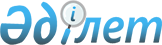 О признании утратившим силу решения акима города Капшагай от 20 марта 2014 года № 03-3 "Об образовании избирательных участков для проведения голосования и подсчета голосов в городе КапшагайРешение акима города Капшагай Алматинской области от 9 октября 2014 года № 10-13
      В соответствии со статьей 21-1 Закона Республики Казахстан от 24 марта 1998 "О нормативных правовых актах", пунктом 8 статьи 37 Закона Республики Казахстан от 23 января 2001 года "О местном государственном управлении и самоуправлении в Республике Казахстан" аким города Капшагай РЕШИЛ:
      1. Считать утратившим силу решение акима города Капшагай от 20 мая 2014 года № 03-3 "Об образовании избирательных участков для проведения голосования и подсчета голосов в городе Капшагай" (зарегистрированный в Реестре нормативных правовых актов 28 марта 2014 года N 2640, опубликованный в газете “Нұрлы Өлке” N 15 (268) от 12 апреля 2014 года).
      2. Контроль за исполнением настоящего решения возложить на заместителя акима города Сергибаева Ескендира Акыновича.
      3. Настоящее решение вступает в силу со дня подписания.
					© 2012. РГП на ПХВ «Институт законодательства и правовой информации Республики Казахстан» Министерства юстиции Республики Казахстан
				
      Аким города 

С. Кикимов
